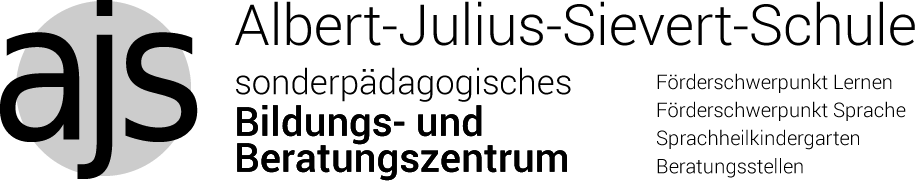 Müllheim, den 21. 4.2020Liebe Schülerinnen und Schüler,liebe Eltern und Erzieher/innen unserer Schule,nun kommen aktuelle Informationen, wie es mit Unterricht, Notbetreuung usw. aufgrund der Coronasituation weitergeht:Am Montag, 4.5. startet für die Klasse 9 und die Klasse 10/VAB-KF wieder der Unterricht. Dieser wird nicht nach bekanntem Stundenplan laufen: es werden lediglich die Hauptfächer unterrichtet in kleineren Gruppen. Wann Ihr Kind in die Schule kommen soll, wird Ihnen noch mitgeteilt.Ein Einstieg der Klasse S4 wird vermutlich noch vor Pfingsten stattfinden. Hier warten wir noch auf Entscheidungen des Kultusministeriums.Alle anderen Klassen werden mindestens bis zum 15.6.2020 weiterhin über Aufgabenpakete für zu Hause versorgt. Notbetreuung: Die Notbetreuung für die Klassen 1-7 ist erweitert worden. (siehe Anlagen, Anmeldeformular und Aufnahmebedingungen). Ab sofort erfolgt die Anmeldung wieder direkt über unsere Schule: Einwurf in den Briefkasten der Schule, per Mail… oder auch vorab telefonisch bei uns melden (Anrufbeantworter nutzen). Wenn Ihr Kind oder Sie selbst zu einer Risikogruppe (Erkrankung im Bereich Herz-Kreislauf, Lunge, Leber, Immunsystemschwäche, Diabetes u.ä. ) sollte eine Teilnahme am Unterricht bzw. Notgruppe dringend überprüft werden. Sie als Eltern entscheiden über die Teilnahme. Bei Fieber, Schnupfen, Halsweh u.ä. müssen die oben genannten Schülergruppen zu Hause bleiben. Bitte auch beachten: ab Montag, 27.4. besteht Maskenpflicht auf dem Weg mit Bus und Bahn sowie beim Einkauf!Wir wollen somit auf der einen Seite ein schulisches Angebot ermöglichen, auf der anderen Seite aber auch niemanden gefährden!!Bitte beachten Sie weiter die Informationen auf unserer Homepage www.ajs-schule.de oder auf www.muellheim.de oder www.km-bw.deHerzlichen Dank für all Ihre Mühe mit dieser schwierigen Situation umzugehen. Bei Fragen: bitte lieber einmal mehr fragen (Mail oder Anruf), als zu wenig. Kommen Sie auf uns Lehrkräfte,  Schulleitung und Sekretariat zu.Mit freundlichen Grüßen, … und: bleibt/bleiben Sie gesund!Heike KrügerSonderschulrektorin